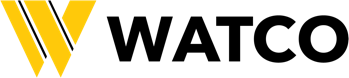 FOR IMMEDIATE RELEASEWatco Extends Sympathy at Passing of David StarlingPittsburg, Kansas (February 28, 2022) – Watco joins the railroad industry in mourning the passing of former Kansas City Southern President and CEO David Starling on February 26.Starling served on Watco’s board of directors since December of 2018 and was an active member at the time of his death.“I valued Dave’s perspective and guidance over the last several years, as he played a very valuable role on our board,” said Watco CEO Dan Smith. “His incredible railroad career began in the early ‘70s, and his contributions to our board have been immeasurable. All of us at Watco are thinking of Dave’s family.” “I have known Dave for decades,” said Rick Webb, Watco Executive Chairman. “I had tremendous respect for him. His incredible knowledge was unmatched in our industry. I valued our relationship and am saddened by his sudden passing. His wife, Candace, and sons Zach and Jeff and the rest of his family are in our thoughts and prayers.” ###About WatcoWatco is a leading transportation service and logistics company. Meeting customer needs on a day-today basis has enabled Watco to continually grow throughout our nearly 40-year history. Today, Watco provides transportation, material handling and warehousing, logistics, railcar repair, and design and development for customers throughout North America and Australia. For more information, visit www.watco.com. Media ContactTracie VanBecelaere | (620) 704-1288 | media@watco.com